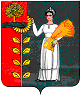 СОВЕТ ДЕПУТАТОВ СЕЛЬСКОГО ПОСЕЛЕНИЯТИХВИНСКИЙ СЕЛЬСОВЕТДобринского муниципального района Липецкой областиРоссийской Федерации27-я сессия VI созываР Е Ш Е Н И Е06.12.2022г.                   д.Большая Плавица                        №99-рсО результатах публичных слушаний по проекту «О принятии  изменений в Устав сельского поселения Тихвинский сельсовет Добринского муниципального района Липецкой области Российской Федерации»Рассмотрев, принятые за основу на публичных слушаниях рекомендации  по проекту «О принятии изменений в Устав сельского поселения Тихвинский сельсовет Добринского муниципального района Липецкой области Российской Федерации», руководствуясь Федеральным законом «Об общих принципах организации местного самоуправления в Российской Федерации» от 06.10.2003г. №131-ФЗ, Положением «О Порядке организации и проведения публичных слушаний на территории сельского поселения Тихвинский сельсовет, Уставом сельского поселения Тихвинский сельсовет, Совет депутатов сельского поселения Тихвинский сельсовет РЕШИЛ:1.Принять к сведению «Рекомендации публичных слушаний по проекту «О принятии изменений в Устав сельского поселения Тихвинский сельсовет Добринского муниципального района Липецкой области Российской Федерации» (прилагаются).2.Направить «Рекомендации публичных слушаний по проекту «О принятии изменений в Устав сельского поселения Тихвинский сельсовет Добринского муниципального района Липецкой области Российской Федерации» главе сельского поселения Тихвинский сельсовет для рассмотрения и принятия мер по их реализации.3.Настоящее решение вступает в силу со дня его принятия.Председатель Совета депутатов сельского поселения Тихвинский сельсовет                                                                  В.И.МакаричеваПриняты 	 Решением Совета депутатов сельского поселения Тихвинский сельсоветДобринского муниципального районаЛипецкой областиРоссийской Федерации              № 99- рс от 05.12.2022 г.РЕКОМЕНДАЦИИучастников публичных слушаний по проекту «О принятии изменений в Устав сельского поселения Тихвинский сельсовет Добринского муниципального района Липецкой области Российской Федерации»   Обсудив проект Изменений в Устав сельского поселения Тихвинский сельсовет Добринского муниципального района Липецкой области Российской Федерации» на публичных слушаниях РЕКОМЕНДОВАНО:1. Совету депутатов сельского поселения Тихвинский сельсовет Добринского муниципального района принять изменения в Устав сельского поселения Тихвинский сельсовет Добринского муниципального района Липецкой области Российской Федерации.2. Результаты публичных слушаний обнародовать.Председательствующий на публичных слушаниях                                                           В.И.Макаричева 